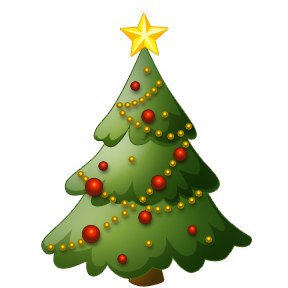 Snack PersonTuesdayThursdayNathan5Bring in something shaped like a circle.7Cut out a circle and bring it to school.Jace/ Maya12
Bring in something shaped like a star.14Make a star and decorate it.
Mac19
Bring in a Christmas ornament to show the class!21
Winter program and party.  Parents welcome at 10:45!26
No School- Merry Christmas!28

No School- Merry Christmas!Jan. 2No School! Happy New Year!Jan. 4Welcome back!  Bring something shaped like a triangle.